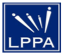 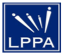 If you would like to become involved, or want more information about Green Gates’ LPPA progress, please do not hesitate to contact us.As you know, we are always asking for feedback on everything we do and we are always astounded by the positive feedback we receive from all of you. We also like to hear the ways we can get even better and here’s a few… You said: Could we please have a little bit more advanced notice of events? We did: We will give you at least 2 weeks notice of all events wherever this is reasonably possible and definitely where consent or a voluntary contribution is asked for. If it is not possible, we will endeavour to explain why and appreciate your understanding with this. You said: We would like the Newsletters to be online We did: We have updated the school website and on there, you will find all class newsletters as well as the Headteacher newsletter. We have also placed copies of this in the Parent Noticeboards around school.  You said: Ensure the gates are open on time so that children can get onto the playground.  We did: We now open the gates at 8.45am for Reception – Year 6 and to help ensure that your children are safe, we open the doors at that time too! Nursery open their gate and door at 8.30am to ensure they are in and settled by 8.45am. You said: Can you provide some older children’s activities at the stay and plan session? We did: We will make sure we speak to the children about what they would like for the next session this term.   